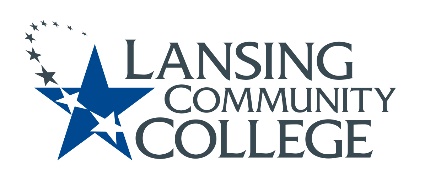 Curriculum Committee Report for the 
Academic SenateDate: 4/24/2023The following items were reviewed by the Curriculum Committee and no objections were received.For those interested in examining the CC documents, they can be found in the folder for Academic Senate review.Proposed Expedited Course Revisions:PFKN 170 – Foundations of KinesiologyNext Curriculum Committee will meet on Wednesday, May 3, from 2:30-4:30 pm on WebEx. Respectfully submitted, Tamara McDiarmidCurriculum Committee Chair